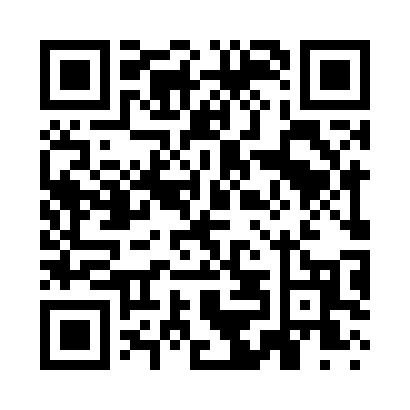 Prayer times for Rutan, Alabama, USAMon 1 Jul 2024 - Wed 31 Jul 2024High Latitude Method: Angle Based RulePrayer Calculation Method: Islamic Society of North AmericaAsar Calculation Method: ShafiPrayer times provided by https://www.salahtimes.comDateDayFajrSunriseDhuhrAsrMaghribIsha1Mon4:325:5212:574:368:019:212Tue4:335:5212:574:368:019:213Wed4:335:5312:574:368:019:214Thu4:345:5312:574:378:019:215Fri4:345:5412:584:378:019:206Sat4:355:5412:584:378:019:207Sun4:365:5512:584:378:019:208Mon4:365:5512:584:378:019:209Tue4:375:5612:584:378:009:1910Wed4:385:5612:584:388:009:1911Thu4:385:5712:584:388:009:1812Fri4:395:5712:594:387:599:1813Sat4:405:5812:594:387:599:1714Sun4:405:5812:594:387:599:1715Mon4:415:5912:594:387:589:1616Tue4:426:0012:594:387:589:1617Wed4:436:0012:594:397:589:1518Thu4:436:0112:594:397:579:1419Fri4:446:0112:594:397:579:1420Sat4:456:0212:594:397:569:1321Sun4:466:0312:594:397:569:1222Mon4:476:0312:594:397:559:1223Tue4:476:0412:594:397:549:1124Wed4:486:0412:594:397:549:1025Thu4:496:0512:594:397:539:0926Fri4:506:0612:594:397:539:0827Sat4:516:0612:594:397:529:0728Sun4:526:0712:594:397:519:0629Mon4:526:0812:594:397:509:0630Tue4:536:0812:594:397:509:0531Wed4:546:0912:594:397:499:04